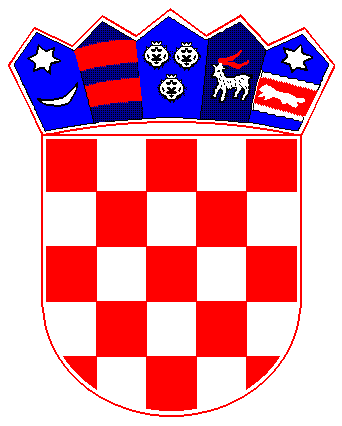 R E P U B L I K A  H R V A T S K APRIMORSKO-GORANSKA ŽUPANIJA               OPĆINA MATULJIKLASA: 401-01/14-01/6URBROJ: 2156-04-01-14-02Matulji, 13. veljače 2014.Na temelju članka 20. Zakona o javnoj nabavi („Narodne novine“ broj 90/11, 83/13 i 143/13) i članka 43. Statuta Općine Matulji („Službene novine“ Primorsko goranske županije broj 26/06, 38/09 i 08/13) Općinski načelnik Općine Matulji, dana 13. veljače 2014., donosi:IZMJENE I DOPUNE PLANA NABAVE OPĆINE MATULJI ZA 2014. GODINUNaručitelj:  OPĆINA MATULJI, TRG M. TITA 11, 51 211 MATULJI, OIB: 23730024333Članak 1.Plan nabave Općine Matulji za 2014. donesen dana 06. veljače 2014. mijenja se i glasi:Evidencijski broj nabave 3/14 mijenja se i glasi:Evidencijski broj nabave 15/14 mijenja se i glasi:Evidencijski broj nabave 46/14 mijenja se i glasi:Iza evidencijskog broja nabave 56/14 dodaju se slijedeći evidencijski brojevi nabave koji glase:Članak 2.Ostale stavke Plana nabave Općine Matulji za 2014. ostaju nepromijenjene.Članak 3.I. Izmjene i dopune plana nabave Općine Matulji za 2014. objavit će se na internet stranicama Općine Matulji: www.matulji.hr.Općina Matulji       	   				          Općinski načelnik  					 Mario ĆikovićEvidencijski broj nabavePozicija proračunaPredmet nabavePlanirani početak postupkaVrsta postupkaPlanirano trajanje ugovora ili okvirnog sporazumaOsigurana sredstva (kn)Procijenjena vrijednost (kn)Ugovor/okvirni sporazum3/1462SPOMEN MUZEJ LIPA.ELEKTRO-INSTALATERSKI RADOVIBAGATELNA NABAVA 300.000,00 kn240.000,00 knUgovor15/1460ZAŠTITARSKE USLUGE (ZA POTREBE OPĆINE MATULJI)BAGATELNA NABAVA 100.000,00 kn80.000,00 knUgovor46/1437.4ČIŠĆENJE UREDSKIH PROSTORIJA ZGRADE OPĆINE I HANGARABAGATELNA NABAVA 81.250,00 kn65.000,00 knUgovor57/1460ČIŠĆENJE DOMOVA OPĆINE MATULJIBAGATELNA NABAVA 56.250,00 kn45.000,00 knUgovor58/1462SPOMEN MUZEJ LIPA-POSTAVA UNUTARNJIH OBLOGA I PREGRADABAGATELNA NABAVA293.750,00 kn235.000,00 knUgovor59/1462SPOMEN MUZEJ LIPA-RADOVI S POLIMER CEMENTOMBAGATELNA NABAVA393.750,00 kn315.000,00 knUgovor60/1462SPOMEN MUZEJ LIPA-NABAVA MULTIMEDIJALNE OPREMEII. kvartalOTVORENI POSTUPAK60 dana556.250,00 kn445.000,00 knUgovor61/1462SPOMEN MUZEJ LIPA-PROJEKTANTSKI NADZOR NA PROJEKTU 1. ETAPE REALIZACIJE POSTAVA I SIGNALISTIKE ZBIRKE „LIPA PAMTI“BAGATELNA NABAVA37.500,00 kn30.000,00 knUgovor62/1469HORT. UREĐENJE DIJELA PARKOVNE POVRŠINE OTVORENOG SPORTSKOG IGRALIŠTA S JAVNOM OZ. POV. „JANKOVIĆEV DOLAC“ U MATULJIMA, PARKOVNIH POVRŠINA DJEČJEG IGRALIŠTA DJEČJEG VRTIĆA MATULJIBAGATELNA NABAVA180.000,00 kn144.000,00 knUgovor